CAUSE CHRISTMAS HAMPER GROUP LIST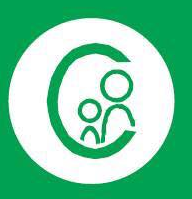 Please check the use by/best before dates on all items before including them in the hamper. Thank you.Food ItemsName of Person BuyingTick When ReceivedUHT MilkTeaCoffeeHot ChocolateDilute Fruit Juice / Soft DrinksLong Life Bread RollsBreakfast CerealPacket Mash PotatoRice/Pasta/NoodlesPasta SauceBaked BeansRavioli/Spaghetti/MacaroniTinned Carrots/PeasTinned Tomato/PotatoSoups – Tinned or PacketTinned HamCorned BeefTunaTomato Ketchup/MayonnaiseJam/Lemon Curd/Marmalade/NutellaCustard/Rice Pudding/Jelly/Angel DelightTinned PuddingBiscuits/CakesCrisps / Savoury Snacks (No NUTS)SweetsNon-Food ItemsName of Person BuyingTick When ReceivedSoap PowderSoftenerWashing up LiquidDish ClothsDisinfectant Spray/BleachAnti-bacterial wipesAir FreshenerBin BagsShampooConditionerToothpasteToothbrushSoap/Body WashFlannels/SpongeGifts for Recipients.Name of Person BuyingTick When Received